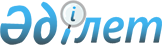 2019-2021 жылдарға арналған аудандық бюджет туралы
					
			Мерзімі біткен
			
			
		
					Түркістан облысы Қазығұрт аудандық мәслихатының 2018 жылғы 25 желтоқсандағы № 37/239-VI шешiмi. Түркістан облысының Әдiлет департаментiнде 2018 жылғы 26 желтоқсанда № 4856 болып тiркелдi. Мерзімі өткендіктен қолданыс тоқтатылды
      Қазақстан Республикасының 2008 жылғы 4 желтоқсандағы Бюджет кодексінің 9-бабының 2 тармағына, 75 бабының 2-тармағына, Қазақстан Республикасының 2001 жылғы 23 қаңтардағы "Қазақстан Республикасындағы жергілікті мемлекеттік басқару және өзін-өзі басқару туралы" Заңының 6-бабының 1-тармағының 1) тармақшасына және Түркістан облыстық мәслихатының 2018 жылғы 12 желтоқсандағы № 33/347-VІ "2019-2021 жылдарға арналған облыстық бюджет туралы" Нормативтік құқықтық актілерді мемлекеттік тіркеу тізілімінде № 4843 тіркелген шешіміне сәйкес, Қазығұрт аудандық мәслихаты ШЕШІМ ҚАБЫЛДАДЫ:
      1. Қазығұрт ауданының 2019-2021 жылдарға арналған аудандық бюджеті 1, 2 және 3 қосымшаларға сәйкес, оның ішінде 2019 жылға мынадай көлемде бекітілсін: 
      1) кiрiстер – 27 994 782 мың теңге:
      салықтық түсiмдер – 1 413 678 мың теңге;
      салықтық емес түсiмдер – 29 608 мың теңге;
      негізгі капиталды сатудан түсетін түсімдер – 23 212 мың теңге;
      трансферттер түсiмi – 26 528 284 мың теңге;
      2) шығындар – 28 035 424 мың теңге;
      3) таза бюджеттік кредиттеу – 117 750 мың теңге:
      бюджеттік кредиттер – 151 500 мың теңге;
      бюджеттік кредиттерді өтеу – 33 750 мың теңге;
      4) қаржы активтерімен операциялар бойынша сальдо – 0:
      қаржы активтерін сатып алу – 0;
      мемлекеттің қаржы активтерін сатудан түсетін түсімдер - 0;
      5) бюджет тапшылығы (профициті) – -158 392 мың теңге;
      6) бюджет тапшылығын қаржыландыру (профицитін пайдалану) – 158 392 мың теңге:
      қарыздар түсімі – 151 500 мың теңге;
      қарыздарды өтеу – 33 750 мың теңге;
      бюджет қаражатының пайдаланылатын қалдықтары – 40 642 мың теңге.
      Ескерту. 1-тармақ жаңа редакцияда - Түркістан облысы Қазығұрт аудандық мәслихатының 11.11.2019 № 50/310-VI шешiмiмен (01.01.2019 бастап қолданысқа енгізіледі).


      2. 2019 жылы салық түсімдерінен облыстық бюджетке төлем көзінен салық салынатын табыстардан ұсталатын жеке табыс салығын 55 пайыз мөлшерінде, төлем көзінен салық салынбайтын шетелдік азаматтар табысынан ұсталатын жеке табыс салығы және әлеуметтік салықтан 50 пайыз мөлшерінде және аудандық бюджетке төлем көзінен салық салынбайтын табыстардан 100 пайыз мөлшерінде бөлу нормативтері белгіленсін.
      3. 2019 жылға аудандық бюджеттен аудандық маңызы бар қаланың, ауылдық округтердің бюджеттеріне берілетін бюджеттік субвенциялар сомасы 1718 080 мың теңге болып қарастырылсын, оның ішінде:
      4. Аудан әкімдігінің 2019 жылға арналған резерві – 26 000 мың теңге көлемінде бекітілсін.
      5. Бюджеттік инвестициялық жобаларды (бағдарламаларды) іске асыруға бағытталған 2019-2021 жылдарға арналған аудандық бюджеттік даму бағдарламасының тізбесі 4 қосымшаға сәйкес бекітілсін.
      6. 2019 жылға арналған аудандық бюджеттің атқарылуы процесінде секвестрлеуге жатпайтын жергілікті бюджеттің атқарылуы бағдарламалардың тізбесі 5 қосымшаға сәйкес бекітілсін.
      7. 2019 жылға азаматтық қызметшілер болып табылатын және ауылдық жерде аудандық бюджеттен қаржыландырылатын ұйымдарда жұмыс iстейтiн әлеуметтiк қамсыздандыру, бiлiм беру, мәдениет, спорт, ветеринария, саласындағы мамандарға қызметтiң осы түрлерiмен қалалық жағдайда айналысатын азаматтық қызметшiлердiң айлықақыларымен және мөлшерлемелерімен салыстырғанда жиырма бес пайызға жоғарылатылған лауазымдық айлықақылар мен тарифтiк мөлшерлемелер белгiленсін.
      8. "Қазығұрт аудандық мәслихат аппараты" мемлекеттік мекемесі Қазақстан Республикасының заңнамалық актілерінде белгілеген тәртіпте:
      1) осы шешімнің аумақтық әділет органында мемлекеттік тіркелуін;
      2) осы мәслихат шешімі мемлекеттік тіркелген күннен бастап күнтізбелік он күн ішінде оның көшірмесін қағаз және электронды түрде қазақ және орыс
      тілдерінде "Республикалық құқықтық ақпарат орталығы" шаруашылық жүргізу құқығындағы республикалық мемлекеттік кәсіпорнына Қазақстан Республикасы нормативтік құқықтық актілерінің эталондық бақылау банкіне ресми жариялау және енгізу үшін жолдануын;
      3) осы шешім мемлекеттік тіркелген күннен бастап күнтізбелік он күн ішінде оның көшірмесін Қазығұрт ауданының аумағында таратылатын мерзімді баспа басылымдарында ресми жариялауға жолданылуын;
      4) ресми жарияланғаннан кейін осы шешімді Қазығұрт аудандық мәслихаттың интернет-ресурсына орналастыруын қамтамасыз етсін.
      9. Осы шешім 2019 жылдың 1 қаңтарынан бастап қолданысқа енгізілсін. 2019 жылға арналған аудандық бюджет
      Ескерту. 1-қосымша жаңа редакцияда - Түркістан облысы Қазығұрт аудандық мәслихатының 11.11.2019 № 50/310-VI шешiмiмен (01.01.2019 бастап қолданысқа енгізіледі). 2020 жылға арналған аудандық бюджет 2021 жылға арналған аудандық бюджет  Бюджеттік инвестициялық жобаларды (бағдарламаларды) іске асыруға бағытталған 2019-2021 жылдарға арналған аудандық бюджеттік даму бағдарламасының тізбесі
      Ескерту. 4-қосымша жаңа редакцияда - Түркістан облысы Қазығұрт аудандық мәслихатының 19.04.2019 № 43/275-VI шешiмiмен (01.01.2019 бастап қолданысқа енгізіледі). 2019 жылға арналған аудандық бюджеттің атқару процесінде секвестрлеуге жатпайтын жергілікті бюджеттің атқарылуы бағдарламалар тізбесі
					© 2012. Қазақстан Республикасы Әділет министрлігінің «Қазақстан Республикасының Заңнама және құқықтық ақпарат институты» ШЖҚ РМК
				
Қазығұрт ауылдық округі
-340 760 мың теңге;
Шарапхана ауылдық округі
-157 216 мың теңге;
Алтынтөбе ауылды қокругі
-86 809 мың теңге;
Қарабау ауылдық округі
-140 962 мың теңге;
Сабыр Рақымов ауылдық округі
-73 961 мың теңге;
Қарақозы Абдалиев ауылдық округі
-133 819 мың теңге;
Қызылқия ауылдық округі
-146 193 мың теңге;
Шанақ ауылды қокругі
-71 366 мың теңге;
Шарбұлақ ауылдық округі
-77 959 мың теңге;
Жаңабазар ауылдық округі
-171 535 мың теңге;
Тұрбат ауылдық округі
-146 472 мың теңге;
Қақпақ ауылдық округі
-104 004 мың теңге;
Жігерген ауылдық округі
-67 024 мың теңге.
      Аудандық мәслихат

      сессиясының төрағасы

Б. Қалдаров

      Аудандық мәслихат

      хатшысының міндетін

      уақытша атқарушы

С. Сенгирбаев
Қазығұрт аудандық
мәслихатының 2018 жылғы
25 желтоқсандағы № 37/239-VI
шешіміне 1-қосымша
Санаты
Санаты
Санаты
Санаты
Санаты
Санаты
Сомасы мың теңге
Сыныбы Атауы
Сыныбы Атауы
Сыныбы Атауы
Сыныбы Атауы
Сомасы мың теңге
Кіші сыныбы
Кіші сыныбы
Кіші сыныбы
Сомасы мың теңге
1. Кірістер
27 994 782
1
1
Салықтық түсімдер
1 413 678
01
Табыс салығы
346 600
2
2
Жеке табыс салығы
346 600
03
Әлеуметтiк салық
393 840
1
1
Әлеуметтік салық
393 840
04
Меншiкке салынатын салықтар
636 274
1
1
Мүлiкке салынатын салықтар
632 032
5
5
Бірыңғай жер салығы
4 242
05
Тауарларға, жұмыстарға және қызметтерге салынатын ішкі салықтар
20 157
2
2
Акциздер
6 300
3
3
Табиғи және басқа да ресурстарды пайдаланғаны үшiн түсетiн түсiмдер
5 140
4
4
Кәсiпкерлiк және кәсiби қызметтi жүргiзгенi үшiн алынатын алымдар
8 665
5
5
Ойын бизнесіне салық
52
07
Басқа да салықтар
1696
1
1
Басқа да салықтар
1696
08
Заңдық маңызы бар әрекеттерді жасағаны және (немесе) оған уәкілеттігі бар мемлекеттік органдар немесе лауазымды адамдар құжаттар бергені үшін алынатын міндетті төлемдер
15 111
1
1
Мемлекеттік баж
15 111
2
2
Салықтық емес түсiмдер
29 608
01
Мемлекеттік меншіктен түсетін кірістер
6 060
1
1
Мемлекеттік кәсіпорындардың таза кірісі бөлігінің түсімдері
835
3
3
Мемлекет меншігіндегі акциялардың мемлекеттік пакеттеріне дивидендтер
220
5
5
Мемлекет меншігіндегі мүлікті жалға беруден түсетін кірістер
4 959
7
7
Мемлекеттік бюджеттен берілген кредиттер бойынша сыйақылар
46
04
Мемлекеттік бюджеттен қаржыландырылатын, сондай-ақ Қазақстан Республикасы Ұлттық Банкінің бюджетінен (шығыстар сметасынан) қамтылатын және қаржыландырылатын мемлекеттік мекемелер салатын айыппұлдар, өсімпұлдар, санкциялар, өндіріп алулар
3608
1
1
Мемлекеттік бюджеттен қаржыландырылатын, сондай-ақ Қазақстан Республикасы Ұлттық Банкінің бюджетінен (шығыстар сметасынан) ұсталатын және қаржыландырылатын мемлекеттік мекемелер салатын айыппұлдар, өсімпұлдар, санкциялар, өндіріп алулар
3608
06
Басқа да салықтық емес түсiмдер
19 940
1
1
Басқа да салықтық емес түсiмдер
19 940
3
3
Негізгі капиталды сатудан түсетін түсімдер
23 212
03
Жердi және материалдық емес активтердi сату
23 212
1
1
Жерді сату
23 212
4
4
Трансферттер түсімі
26 528 284
02
Мемлекеттiк басқарудың жоғары тұрған органдарынан түсетiн трансферттер
26 528 284
2
2
Облыстық бюджеттен түсетiн трансферттер
26 528 284
Функционалдық топ
Функционалдық топ
Функционалдық топ
Функционалдық топ
Функционалдық топ
Функционалдық топ
Сомасы мың теңге
Кіші функция
Кіші функция
Кіші функция
Кіші функция
Кіші функция
Сомасы мың теңге
Бюджеттік бағдарламалардың әкімшісі
Бюджеттік бағдарламалардың әкімшісі
Бюджеттік бағдарламалардың әкімшісі
Бюджеттік бағдарламалардың әкімшісі
Сомасы мың теңге
Бағдарлама
Бағдарлама
Сомасы мың теңге
2. Шығындар
28 035 424
01
Жалпы сипаттағы мемлекеттiк қызметтер
398 243
01
Мемлекеттiк басқарудың жалпы функцияларын орындайтын өкiлдi, атқарушы және басқа органдар
164 860
112
112
Аудан (облыстық маңызы бар қала) мәслихатының аппараты
26 384
001
Аудан (облыстық маңызы бар қала) мәслихатының қызметін қамтамасыз ету жөніндегі қызметтер
26 003
003
Мемлекеттік органның күрделі шығыстары
381
122
122
Аудан (облыстық маңызы бар қала) әкімінің аппараты
138 476
001
Аудан (облыстық маңызы бар қала) әкімінің қызметін қамтамасыз ету жөніндегі қызметтер
136 180
003
Мемлекеттік органның күрделі шығыстары
2 296
02
Қаржылық қызмет
2 204
459
459
Ауданның (облыстық маңызы бар қаланың) экономика және қаржы бөлімі
2 204
003
Салық салу мақсатында мүлікті бағалауды жүргізу
2 164
010
Жекешелендіру, коммуналдық меншікті басқару, жекешелендіруден кейінгі қызмет және осыған байланысты дауларды реттеу
40
05
Жоспарлау және статистикалық қызмет
1 000
459
459
Ауданның (облыстық маңызы бар қаланың) экономика және қаржы бөлімі
1 000
061
Бюджеттік инвестициялар және мемлекеттік-жекешелік әріптестік, оның ішінде концессия мәселелері жөніндегі құжаттаманы сараптау және бағалау
1 000
09
Жалпы сипаттағы өзге де мемлекеттiк қызметтер
230 179
458
458
Ауданның (облыстық маңызы бар қаланың) тұрғын үй-коммуналдық шаруашылығы, жолаушылар көлігі және автомобиль жолдары бөлімі
52 394
001
Жергілікті деңгейде тұрғын үй-коммуналдық шаруашылығы, жолаушылар көлігі және автомобиль жолдары саласындағы мемлекеттік саясатты іске асыру жөніндегі қызметтер
50 894
013
Мемлекеттік органның күрделі шығыстары
1 500
459
459
Ауданның (облыстық маңызы бар қаланың) экономика және қаржы бөлімі
177 785
001
Ауданның (облыстық маңызы бар қаланың) экономикалық саясаттың қалыптастыру мен дамыту, мемлекеттік жоспарлау, бюджеттік атқару және коммуналдық меншігін басқару саласындағы мемлекеттік саясатты іске асыру жөніндегі қызметтер
52 126
113
Жергілікті бюджеттерден берілетін ағымдағы нысаналы трансферттер
125 659
02
Қорғаныс
81 557
01
Әскери мұқтаждар
18 727
122
122
Аудан (облыстық маңызы бар қала) әкімінің аппараты
18 727
005
Жалпыға бірдей әскери міндетті атқару шеңберіндегі іс-шаралар
18 727
02
Төтенше жағдайлар жөнiндегi жұмыстарды ұйымдастыру
62 830
122
122
Аудан (облыстық маңызы бар қала) әкімінің аппараты
62 830
006
Аудан (облыстық маңызы бар қала) ауқымындағы төтенше жағдайлардың алдын алу және оларды жою
52 899
007
Аудандық (қалалық) ауқымдағы дала өрттерінің, сондай-ақ мемлекеттік өртке қарсы қызмет органдары құрылмаған елдi мекендерде өрттердің алдын алу және оларды сөндіру жөніндегі іс-шаралар
9 931
03
Қоғамдық тәртіп, қауіпсіздік, құқықтық, сот, қылмыстық-атқару қызметі
5 637
01
Құқық қорғау қызметi
2 047
472
472
Ауданның (облыстық маңызы бар қаланың) құрылыс, сәулет және қала құрылысы бөлімі
2 047
066
Қоғамдық тәртіп пен қауіпсіздік объектілерін салу
2 047
09
Қоғамдық тәртіп және қауіпсіздік саласындағы өзге де қызметтер
3 590
458
458
Ауданның (облыстық маңызы бар қаланың) тұрғын үй-коммуналдық шаруашылығы, жолаушылар көлігі және автомобиль жолдары бөлімі
3 590
021
Елдi мекендерде жол қозғалысы қауiпсiздiгін қамтамасыз ету
3 590
04
Бiлiм беру
13 834 572
01
Мектепке дейiнгi тәрбие және оқыту
540 471
464
464
464
Ауданның (облыстық маңызы бар қаланың) білім бөлімі
540 471
024
Мектепке дейінгі білім беру ұйымдарында мемлекеттік білім беру тапсырыстарын іске асыруға аудандық маңызы бар қала, ауыл, кент, ауылдық округ бюджеттеріне берілетін ағымдағы нысаналы трансферттер
529 004
040
Мектепке дейінгі білім беру ұйымдарында мемлекеттік білім беру тапсырысын іске асыруға
11 467
02
Бастауыш, негізгі орта және жалпы орта білім беру
12 659 504
464
464
Ауданның (облыстық маңызы бар қаланың) білім бөлімі
9 995 028
003
Жалпы білім беру
9 943 948
006
Балаларға қосымша білім беру
51 080
472
472
Ауданның (облыстық маңызы бар қаланың) құрылыс, сәулет және қала құрылысы бөлімі
2 664 476
022
Бастауыш, негізгі орта және жалпы орта білім беру объектілерін салу және реконструкциялау
2 664 476
09
Бiлiм беру саласындағы өзге де қызметтер
634 597
464
464
Ауданның (облыстық маңызы бар қаланың) білім бөлімі
634 597
001
Жергілікті деңгейде білім беру саласындағы мемлекеттік саясатты іске асыру жөніндегі қызметтер
19 465
005
Ауданның (облыстық маңызы бар қаланың) мемлекеттік білім беру мекемелер үшін оқулықтар мен оқу-әдiстемелiк кешендерді сатып алу және жеткізу
355 800
007
Аудандық (қалалалық) ауқымдағы мектеп олимпиадаларын және мектептен тыс іс-шараларды өткiзу
1 200
015
Жетім баланы (жетім балаларды) және ата-аналарының қамқорынсыз қалған баланы (балаларды) күтіп-ұстауға асыраушыларына ай сайынғы ақшалай қаражат төлемдері
27 580
022
Жетім баланы (жетім балаларды) және ата-аналарының қамқорынсыз қалған баланы (балаларды) асырап алғаны үшін Қазақстан азаматтарына біржолғы ақша қаражатын төлеуге арналған төлемдер
585
067
Ведомстволық бағыныстағы мемлекеттік мекемелерінің және ұйымдарының күрделі шығыстары
229 967
06
Әлеуметтiк көмек және әлеуметтiк қамсыздандыру
4 768 672
01
Әлеуметтiк қамсыздандыру
3 805 763
451
451
Ауданның (облыстық маңызы бар қаланың) жұмыспен қамту және әлеуметтік бағдарламалар бөлімі
3 782 047
005
Мемлекеттік атаулы әлеуметтік көмек
3 782 047
464
464
Ауданның (облыстық маңызы бар қаланың) білім бөлімі
23 716
030
Патронат тәрбиешілерге берілген баланы (балаларды) асырап бағу
23 716
02
Әлеуметтiк көмек
898 049
451
451
Ауданның (облыстық маңызы бар қаланың) жұмыспен қамту және әлеуметтік бағдарламалар бөлімі
898 049
002
Жұмыспен қамту бағдарламасы
569 166
006
Тұрғын үйге көмек көрсету
19 795
007
Жергілікті өкілетті органдардың шешімі бойынша мұқтаж азаматтардың жекелеген топтарына әлеуметтік көмек
75 233
010
Үйден тәрбиеленіп оқытылатын мүгедек балаларды материалдық қамтамасыз ету
2 044
014
Мұқтаж азаматтарға үйде әлеуметтiк көмек көрсету
48 720
017
Оңалтудың жеке бағдарламасына сәйкес мұқтаж мүгедектердi мiндеттi гигиеналық құралдармен қамтамасыз ету, қозғалуға қиындығы бар бірінші топтағы мүгедектерге жеке көмекшінің және есту бойынша мүгедектерге қолмен көрсететiн тіл маманының қызметтерін ұсыну 
126 554
023
Жұмыспен қамту орталықтарының қызметін қамтамасыз ету
56 537
09
Әлеуметтiк көмек және әлеуметтiк қамтамасыз ету салаларындағы өзге де қызметтер
64 860
451
451
Ауданның (облыстық маңызы бар қаланың) жұмыспен қамту және әлеуметтік бағдарламалар бөлімі
64 860
001
Жергілікті деңгейде халық үшін әлеуметтік бағдарламаларды жұмыспен қамтуды қамтамасыз етуді іске асыру саласындағы мемлекеттік саясатты іске асыру жөніндегі қызметтер
47 129
011
Жәрдемақыларды және басқа да әлеуметтік төлемдерді есептеу, төлеу мен жеткізу бойынша қызметтерге ақы төлеу
8 131
050
Қазақстан Республикасында мүгедектердің құқықтарын қамтамасыз етуге және өмір сүру сапасын жақсарту
9 600
07
Тұрғын үй-коммуналдық шаруашылық
2 622 553
01
Тұрғын үй шаруашылығы
192 579
458
458
Ауданның (облыстық маңызы бар қаланың) тұрғын үй-коммуналдық шаруашылығы, жолаушылар көлігі және автомобиль жолдары бөлімі
5 145
033
Инженерлік-коммуникациялық инфрақұрылымды жобалау, дамыту және (немесе) жайластыру
5 145
472
472
Ауданның (облыстық маңызы бар қаланың) құрылыс, сәулет және қала құрылысы бөлімі
187 434
003
Коммуналдық тұрғын үй қорының тұрғын үйін жобалау және (немесе) салу, реконструкциялау
130 482
098
Коммуналдық тұрғын үй қорының тұрғын үйлерін сатып алу
56 952
02
Коммуналдық шаруашылық
2 129 129
458
458
Ауданның (облыстық маңызы бар қаланың) тұрғын үй-коммуналдық шаруашылығы, жолаушылар көлігі және автомобиль жолдары бөлімі
2 129 129
012
Сумен жабдықтау және су бұру жүйесінің жұмыс істеуі
68 230
027
Ауданның (облыстық маңызы бар қаланың) коммуналдық меншігіндегі газ жүйелерін қолдануды ұйымдастыру
34 913
058
Елді мекендердегі сумен жабдықтау және су бұру жүйелерін дамыту
2 025 986
03
Елді-мекендерді абаттандыру
300 845
458
458
Ауданның (облыстық маңызы бар қаланың) тұрғын үй-коммуналдық шаруашылығы, жолаушылар көлігі және автомобиль жолдары бөлімі
300 845
015
Елдi мекендердегі көшелердi жарықтандыру
72 135
016
Елдi мекендердiң санитариясын қамтамасыз ету
19 089
018
Елдi мекендердi абаттандыру және көгалдандыру
209 621
08
Мәдениет, спорт, туризм және ақпараттық кеңістiк
619 119
01
Мәдениет саласындағы қызмет
186 128
455
455
Ауданның (облыстық маңызы бар қаланың) мәдениет және тілдерді дамыту бөлімі
156 350
003
Мәдени-демалыс жұмысын қолдау
156 350
472
472
Ауданның (облыстық маңызы бар қаланың) құрылыс, сәулет және қала құрылысы бөлімі
29 778
011
Мәдениет объектілерін дамыту
29 778
02
Спорт
226 493
465
465
Ауданның (облыстық маңызы бар қаланың) дене шынықтыру және спорт бөлімі
226 493
001
Жергілікті деңгейде дене шынықтыру және спорт саласындағы мемлекеттік саясатты іске асыру жөніндегі қызметтер
20 189
005
Ұлттық және бұқаралық спорт түрлерін дамыту
170 966
006
Аудандық (облыстық маңызы бар қалалық) деңгейде спорттық жарыстар өткiзу
5 838
007
Әртүрлi спорт түрлерi бойынша аудан (облыстық маңызы бар қала) құрама командаларының мүшелерiн дайындау және олардың облыстық спорт жарыстарына қатысуы
29 500
03
Ақпараттық кеңiстiк
118 818
455
455
Ауданның (облыстық маңызы бар қаланың) мәдениет және тілдерді дамыту бөлімі
106 773
006
Аудандық (қалалық) кiтапханалардың жұмыс iстеуi
83 493
007
Мемлекеттік тілді және Қазақстан халықтарының басқа да тілдерін дамыту
23 280
456
456
Ауданның (облыстық маңызы бар қаланың) ішкі саясат бөлімі
12 045
002
Мемлекеттік ақпараттық саясат жүргізу жөніндегі қызметтер
12 045
09
Мәдениет, спорт, туризм және ақпараттық кеңiстiктi ұйымдастыру жөнiндегi өзге де қызметтер
87 680
455
455
Ауданның (облыстық маңызы бар қаланың) мәдениет және тілдерді дамыту бөлімі
17 594
001
Жергілікті деңгейде тілдерді және мәдениетті дамыту саласындағы мемлекеттік саясатты іске асыру жөніндегі қызметтер
15 094
010
Мемлекеттік органның күрделі шығыстары
400
032
Ведомстволық бағыныстағы мемлекеттік мекемелерінің және ұйымдарының күрделі шығыстары
2 100
456
456
Ауданның (облыстық маңызы бар қаланың) ішкі саясат бөлімі
70 086
001
Жергілікті деңгейде ақпарат, мемлекеттілікті нығайту және азаматтардың әлеуметтік сенімділігін қалыптастыру саласында мемлекеттік саясатты іске асыру жөніндегі қызметтер
34 235
003
Жастар саясаты саласында іс-шараларды іске асыру
35 851
09
Отын-энергетика кешенi және жер қойнауын пайдалану
120 542
01
Отын және энергетика
44 551
458
458
Ауданның (облыстық маңызы бар қаланың) тұрғын үй-коммуналдық шаруашылығы, жолаушылар көлігі және автомобиль жолдары бөлімі
44 551
019
Жылу-энергетикалық жүйені дамыту
44 551
09
Отын-энергетика кешенi және жер қойнауын пайдалану саласындағы өзге де қызметтер
75 991
458
458
Ауданның (облыстық маңызы бар қаланың) тұрғын үй-коммуналдық шаруашылығы, жолаушылар көлігі және автомобиль жолдары бөлімі
75 991
036
Газ тасымалдау жүйесін дамыту
75 991
10
Ауыл, су, орман, балық шаруашылығы, ерекше қорғалатын табиғи аумақтар, қоршаған ортаны және жануарлар дүниесін қорғау, жер қатынастары
396 731
01
Ауыл шаруашылығы
334 540
462
462
Ауданның (облыстық маңызы бар қаланың) ауыл шаруашылығы бөлімі
41 116
001
Жергілікті деңгейде ауыл шаруашылығы саласындағы мемлекеттік саясатты іске асыру жөніндегі қызметтер
41 116
472
472
Ауданның (облыстық маңызы бар қаланың) құрылыс, сәулет және қала құрылысы бөлімі
17 000
010
Ауыл шаруашылығы объектілерін дамыту
17 000
473
473
Ауданның (облыстық маңызы бар қаланың) ветеринария бөлімі
276 424
001
Жергілікті деңгейде ветеринария саласындағы мемлекеттік саясатты іске асыру жөніндегі қызметтер
19 638
003
Мемлекеттік органның күрделі шығыстары
563
005
Мал көмінділерінің (биотермиялық шұңқырлардың) жұмыс істеуін қамтамасыз ету
14 631
006
Ауру жануарларды санитарлық союды ұйымдастыру
550
007
Қаңғыбас иттер мен мысықтарды аулауды және жоюды ұйымдастыру
4 000
008
Алып қойылатын және жойылатын ауру жануарлардың, жануарлардан алынатын өнімдер мен шикізаттың құнын иелеріне өтеу
1 499
009
Жануарлардың энзоотиялық аурулары бойынша ветеринариялық іс-шараларды жүргізу
33 565
011
Эпизоотияға қарсы іс-шаралар жүргізу
201 978
06
Жер қатынастары
29 382
463
463
Ауданның (облыстық маңызы бар қаланың) жер қатынастары бөлімі
29 382
001
Аудан (облыстық маңызы бар қала) аумағында жер қатынастарын реттеу саласындағы мемлекеттік саясатты іске асыру жөніндегі қызметтер
29 132
007
Мемлекеттік органның күрделі шығыстары
250
09
Ауыл, су, орман, балық шаруашылығы, қоршаған ортаны қорғау және жер қатынастары саласындағы басқа да қызметтер
32 809
459
459
459
Ауданның (облыстық маңызы бар қаланың) экономика және қаржы бөлімі
32 809
099
Мамандардың әлеуметтік көмек көрсетуі жөніндегі шараларды іске асыру
32 809
11
Өнеркәсіп, сәулет, қала құрылысы және құрылыс қызметі
43 566
02
Сәулет, қала құрылысы және құрылыс қызметі
43 566
472
472
Ауданның (облыстық маңызы бар қаланың) құрылыс, сәулет және қала құрылысы бөлімі
43 566
001
Жергілікті деңгейде құрылыс, сәулет және қала құрылысы саласындағы мемлекеттік саясатты іске асыру жөніндегі қызметтер
43 566
12
Көлiк және коммуникация
842 955
02
Автомобиль көлiгi
842 455
458
458
Ауданның (облыстық маңызы бар қаланың) тұрғын үй-коммуналдық шаруашылығы, жолаушылар көлігі және автомобиль жолдары бөлімі
842 455
023
Автомобиль жолдарының жұмыс істеуін қамтамасыз ету
842 455
09
Көлiк және коммуникациялар саласындағы өзге де қызметтер
500
458
458
Ауданның (облыстық маңызы бар қаланың) тұрғын үй-коммуналдық шаруашылығы, жолаушылар көлігі және автомобиль жолдары бөлімі
500
037
Әлеуметтік маңызы бар қалалық (ауылдық), қала маңындағы және ауданішілік қатынастар бойынша жолаушылар тасымалдарын субсидиялау
500
13
Басқалар
776 420
03
Кәсiпкерлiк қызметтi қолдау және бәсекелестікті қорғау
22 811
469
469
Ауданның (облыстық маңызы бар қаланың) кәсіпкерлік бөлімі
22 811
001
Жергілікті деңгейде кәсіпкерлік пен өнеркәсіпті дамыту саласындағы мемлекеттік саясатты іске асыру жөніндегі қызметтер
22 811
09
Басқалар
753 609
455
455
Ауданның (облыстық маңызы бар қаланың) мәдениет және тілдерді дамыту бөлімі
29 421
052
"Ауыл - Ел бесігі" жобасы шеңберінде ауылдық елді мекендердегі әлеуметтік және инженерлік инфрақұрылым бойынша іс-шараларды іске асыру
29 421
458
458
Ауданның (облыстық маңызы бар қаланың) тұрғын үй-коммуналдық шаруашылығы, жолаушылар көлігі және автомобиль жолдары бөлімі
508 016
040
Өңірлерді дамытудың 2020 жылға дейінгі бағдарламасы шеңберінде өңірлерді экономикалық дамытуға жәрдемдесу бойынша шараларды іске асыру
107 164
062
"Ауыл - Ел бесігі" жобасы шеңберінде ауылдық елді мекендердегі әлеуметтік және инженерлік инфрақұрылым бойынша іс-шараларды іске асыру
400 852
459
459
Ауданның (облыстық маңызы бар қаланың) экономика және қаржы бөлімі
40 957
026
Аудандық маңызы бар қала, ауыл, кент, ауылдық округ бюджеттеріне ең төменгі жалақы мөлшерінің өзгеруіне байланысты азаматтық қызметшілердің жекелеген санаттарының, мемлекеттік бюджет қаражаты есебінен ұсталатын ұйымдар қызметкерлерінің, қазыналық кәсіпорындар қызметкерлерінің жалақысын көтеруге берілетін ағымдағы нысаналы трансферттер
19 269
066
Аудандық маңызы бар қала, ауыл, кент, ауылдық округ бюджеттеріне мемлекеттік әкімшілік қызметшілердің жекелеген санаттарының жалақысын көтеруге берілетін ағымдағы нысаналы трансферттер
21 688
464
464
Ауданның (облыстық маңызы бар қаланың) білім бөлімі
175 215
076
Аудандық маңызы бар қала, ауыл, кент, ауылдық округ бюджеттеріне "Ауыл - Ел бесігі" жобасы шеңберінде ауылдық елді мекендердегі әлеуметтік және инженерлік инфрақұрылым бойынша іс-шараларды іске асыруға берілетін ағымдағы нысаналы трансферттер
45 725
077
"Ауыл - Ел бесігі" жобасы шеңберінде ауылдық елді мекендердегі әлеуметтік және инженерлік инфрақұрылым бойынша іс-шараларды іске асыру
129 490
14
Борышқа қызмет көрсету
42
01
Борышқа қызмет көрсету
42
459
459
Ауданның (облыстық маңызы бар қаланың) экономика және қаржы бөлімі
42
021
Жергілікті атқарушы органдардың облыстық бюджеттен қарыздар бойынша сыйақылар мен өзге де төлемдерді төлеу бойынша борышына қызмет көрсету
42
15
Трансферттер
3 524 815
01
Трансферттер
3 524 815
459
459
Ауданның (облыстық маңызы бар қаланың) экономика және қаржы бөлімі
3 524 815
006
Нысаналы пайдаланылмаған (толық пайдаланылмаған) трансферттерді қайтару
29
024
Заңнаманы өзгертуге байланысты жоғары тұрған бюджеттің шығындарын өтеуге төменгі тұрған бюджеттен ағымдағы нысаналы трансферттер
1 806 706
038
Субвенциялар
1 718 080
3. Таза бюджеттік кредиттеу
117 750
Бюджеттік кредиттер
151 500
10
Ауыл, су, орман, балық шаруашылығы, ерекше қорғалатын табиғи аумақтар, қоршаған ортаны және жануарлар дүниесін қорғау, жер қатынастары
151 500
09
Ауыл, су, орман, балық шаруашылығы, қоршаған ортаны қорғау және жер қатынастары саласындағы басқа да қызметтер
151 500
459
459
Ауданның (облыстық маңызы бар қаланың) экономика және қаржы бөлімі
151 500
018
Мамандарды әлеуметтік қолдау шараларын іске асыруға берілетін бюджеттік кредиттер
151 500
Бюджеттік кредиттерді өтеу
33 750
5
Бюджеттік кредиттерді өтеу
33 750
01
Бюджеттік кредиттерді өтеу
33 750
1
1
Мемлекеттік бюджеттен берілген бюджеттік кредиттерді өтеу
33 750
13
Жеке тұлғаларға жергілікті бюджеттен берілген бюджеттік кредиттерді өтеу
33 750
4. Қаржы активтерімен операциялар бойынша сальдо
0
Қаржы активтерін сатып алу
0
Мемлекеттің қаржы активтерін сатудан түсетін түсімдер
0
5. Бюджет тапшылығы (профициті)
-158 392
6. Бюджет тапшылығын қаржыландыру (профицитін пайдалану)
158 392
Қарыздар түсімі
151 500
7
Қарыздар түсімі
151 500
01
Мемлекеттік ішкі қарыздар
151 500
2
2
Қарыз алу келісім-шарттары
151 500
03
Ауданның (облыстық маңызы бар қаланың) жергілікті атқарушы органы алатын қарыздар
151 500
Қарыздарды өтеу
33 750
16
Қарыздарды өтеу
33 750
01
Қарыздарды өтеу
33 750
459
459
Ауданның (облыстық маңызы бар қаланың) экономика және қаржы бөлімі
33 750
005
Жергілікті атқарушы органның жоғары тұрған бюджет алдындағы борышын өтеу
33 750
Бюджет қаражатының пайдаланылатын қалдықтары
40 642Қазығұрт аудандық
мәслихатының 2018 жылғы
25 желтоқсандағы № 37/239-VI
шешіміне 2-қосымша
Санаты
Санаты
Санаты
Санаты
Санаты
Сомасы мың теңге
Сыныбы Атауы
Сыныбы Атауы
Сыныбы Атауы
Сыныбы Атауы
Сомасы мың теңге
Ішкі сыныбы
Ішкі сыныбы
Ішкі сыныбы
Сомасы мың теңге
1. Кірістер
1. Кірістер
17 493 738
1
Салықтық түсімдер
Салықтық түсімдер
1 368 726
01
Табыс салығы
Табыс салығы
329 040
2
Жеке табыс салығы
Жеке табыс салығы
329 040
03
Әлеуметтiк салық
Әлеуметтiк салық
306 337
1
Әлеуметтік салық
Әлеуметтік салық
306 337
04
Меншiкке салынатын салықтар
Меншiкке салынатын салықтар
687 821
1
Мүлiкке салынатын салықтар
Мүлiкке салынатын салықтар
683 282
5
Бірыңғай жер салығы
Бірыңғай жер салығы
4 539
05
Тауарларға, жұмыстарға және қызметтерге салынатын ішкі салықтар
Тауарларға, жұмыстарға және қызметтерге салынатын ішкі салықтар
30 749
2
Акциздер
Акциздер
6 728
3
Табиғи және басқа да ресурстарды пайдаланғаны үшiн түсетiн түсiмдер
Табиғи және басқа да ресурстарды пайдаланғаны үшiн түсетiн түсiмдер
5 145
4
Кәсiпкерлiк және кәсiби қызметтi жүргiзгенi үшiн алынатын алымдар
Кәсiпкерлiк және кәсiби қызметтi жүргiзгенi үшiн алынатын алымдар
18 598
5
Ойын бизнесіне салық
Ойын бизнесіне салық
278
08
Заңдық мәнді іс-әрекеттерді жасағаны және (немесе) оған уәкілеттігі бар мемлекеттік органдар немесе лауазымды адамдар құжаттар бергені үшін алынатын міндетті төлемдер
Заңдық мәнді іс-әрекеттерді жасағаны және (немесе) оған уәкілеттігі бар мемлекеттік органдар немесе лауазымды адамдар құжаттар бергені үшін алынатын міндетті төлемдер
14 779
1
Мемлекеттік баж
Мемлекеттік баж
14 779
2
Салықтық емес түсiмдер
Салықтық емес түсiмдер
22 281
01
Мемлекеттік меншіктен түсетін кірістер
Мемлекеттік меншіктен түсетін кірістер
4 226
1
Мемлекеттік кәсіпорындардың таза кірісі бөлігінің түсімдері
Мемлекеттік кәсіпорындардың таза кірісі бөлігінің түсімдері
258
3
Мемлекет меншігіндегі акциялардың мемлекеттік пакеттеріне дивидендтер
Мемлекет меншігіндегі акциялардың мемлекеттік пакеттеріне дивидендтер
566
5
Мемлекет меншігіндегі мүлікті жалға беруден түсетін кірістер
Мемлекет меншігіндегі мүлікті жалға беруден түсетін кірістер
3 402
06
Басқа да салықтық емес түсiмдер
Басқа да салықтық емес түсiмдер
18 055
1
Басқа да салықтық емес түсiмдер
Басқа да салықтық емес түсiмдер
18 055
3
Негізгі капиталды сатудан түсетін түсімдер
Негізгі капиталды сатудан түсетін түсімдер
22 261
03
Жердi және материалдық емес активтердi сату
Жердi және материалдық емес активтердi сату
22 261
1
Жерді сату
Жерді сату
22 261
4
Трансферттер түсімі
Трансферттер түсімі
16 080 470
02
Мемлекеттiк басқарудың жоғары тұрған органдарынан түсетiн трансферттер
Мемлекеттiк басқарудың жоғары тұрған органдарынан түсетiн трансферттер
16 080 470
2
Облыстық бюджеттен түсетiн трансферттер
Облыстық бюджеттен түсетiн трансферттер
16 080 470
Функционалдық топ
Функционалдық топ
Функционалдық топ
Функционалдық топ
Функционалдық топ
Сомасы мың теңге
Кіші функция
Кіші функция
Кіші функция
Кіші функция
Сомасы мың теңге
Бюджеттік бағдарламалардың әкімшісі
Бюджеттік бағдарламалардың әкімшісі
Бюджеттік бағдарламалардың әкімшісі
Сомасы мың теңге
Бағдарлама
Бағдарлама
Сомасы мың теңге
2. Шығындар
17 493 738
01
Жалпы сипаттағы мемлекеттiк қызметтер
1 226 838
01
Мемлекеттiк басқарудың жалпы функцияларын орындайтын өкiлдi, атқарушы және басқа органдар
139 840
112
Аудан (облыстық маңызы бар қала) мәслихатының аппараты
21 210
001
Аудан (облыстық маңызы бар қала) мәслихатының қызметін қамтамасыз ету жөніндегі қызметтер
21 210
122
Аудан (облыстық маңызы бар қала) әкімінің аппараты
118 630
001
Аудан (облыстық маңызы бар қала) әкімінің қызметін қамтамасыз ету жөніндегі қызметтер
117 543
003
Мемлекеттік органның күрделі шығыстары
1 087
02
Қаржылық қызмет
1 015 009
459
Ауданның (облыстық маңызы бар қаланың) экономика және қаржы бөлімі
1 015 009
003
Салық салу мақсатында мүлікті бағалауды жүргізу
2 588
010
Жекешелендіру, коммуналдық меншікті басқару, жекешелендіруден кейінгі қызмет және осыған байланысты дауларды реттеу
1 012 421
09
Жалпы сипаттағы өзге де мемлекеттiк қызметтер
71 989
458
Ауданның (облыстық маңызы бар қаланың) тұрғын үй-коммуналдық шаруашылығы, жолаушылар көлігі және автомобиль жолдары бөлімі
27 328
001
Жергілікті деңгейде тұрғын үй-коммуналдық шаруашылығы, жолаушылар көлігі және автомобиль жолдары саласындағы мемлекеттік саясатты іске асыру жөніндегі қызметтер
27 328
459
Ауданның (облыстық маңызы бар қаланың) экономика және қаржы бөлімі
44 661
001
Ауданның (облыстық маңызы бар қаланың) экономикалық саясаттың қалыптастыру мен дамыту, мемлекеттік жоспарлау, бюджеттік атқару және коммуналдық меншігін басқару саласындағы мемлекеттік саясатты іске асыру жөніндегі қызметтер
44 661
02
Қорғаныс
60 808
01
Әскери мұқтаждар
17 552
122
Аудан (облыстық маңызы бар қала) әкімінің аппараты
17 552
005
Жалпыға бірдей әскери міндетті атқару шеңберіндегі іс-шаралар
17 552
02
Төтенше жағдайлар жөнiндегi жұмыстарды ұйымдастыру
43 256
122
Аудан (облыстық маңызы бар қала) әкімінің аппараты
43 256
006
Аудан (облыстық маңызы бар қала) ауқымындағы төтенше жағдайлардың алдын алу және оларды жою
32 875
007
Аудандық (қалалық) ауқымдағы дала өрттерінің, сондай-ақ мемлекеттік өртке қарсы қызмет органдары құрылмаған елдi мекендерде өрттердің алдын алу және оларды сөндіру жөніндегі іс-шаралар
10 381
04
Бiлiм беру
11 701 963
01
Мектепке дейiнгi тәрбие және оқыту
152 698
464
464
Ауданның (облыстық маңызы бар қаланың) білім бөлімі
152 698
024
Мектепке дейінгі білім беру ұйымдарында мемлекеттік білім беру тапсырыстарын іске асыруға аудандық маңызы бар қала, ауыл, кент, ауылдық округ бюджеттеріне берілетін ағымдағы нысаналы трансферттер
137 370
040
Мектепке дейінгі білім беру ұйымдарында мемлекеттік білім беру тапсырысын іске асыруға
15 328
02
Бастауыш, негізгі орта және жалпы орта білім беру
10 806 903
464
Ауданның (облыстық маңызы бар қаланың) білім бөлімі
9 336 903
003
Жалпы білім беру
9 290 371
006
Балаларға қосымша білім беру
46 532
472
Ауданның (облыстық маңызы бар қаланың) құрылыс, сәулет және қала құрылысы бөлімі
1 470 000
022
Бастауыш, негізгі орта және жалпы орта білім беру объектілерін салу және реконструкциялау
1 470 000
09
Бiлiм беру саласындағы өзге де қызметтер
742 362
464
Ауданның (облыстық маңызы бар қаланың) білім бөлімі
742 362
001
Жергілікті деңгейде білім беру саласындағы мемлекеттік саясатты іске асыру жөніндегі қызметтер
17 099
005
Ауданның (облыстық маңызы бар қаланың) мемлекеттік білім беру мекемелер үшін оқулықтар мен оқу-әдiстемелiк кешендерді сатып алу және жеткізу
368 253
007
Аудандық (қалалалық) ауқымдағы мектеп олимпиадаларын және мектептен тыс іс-шараларды өткiзу
1 242
015
Жетім баланы (жетім балаларды) және ата-аналарының қамқорынсыз қалған баланы (балаларды) күтіп-ұстауға асыраушыларына ай сайынғы ақшалай қаражат төлемдері
35 153
022
Жетім баланы (жетім балаларды) және ата-аналарының қамқорынсыз қалған баланы (балаларды) асырап алғаны үшін Қазақстан азаматтарына біржолғы ақша қаражатын төлеуге арналған төлемдер
605
067
Ведомстволық бағыныстағы мемлекеттік мекемелерінің және ұйымдарының күрделі шығыстары
320 010
06
Әлеуметтiк көмек және әлеуметтiк қамсыздандыру
781 175
01
Әлеуметтiк қамсыздандыру
405 520
451
Ауданның (облыстық маңызы бар қаланың) жұмыспен қамту және әлеуметтік бағдарламалар бөлімі
381 476
005
Мемлекеттік атаулы әлеуметтік көмек
381 476
464
Ауданның (облыстық маңызы бар қаланың) білім бөлімі
24 044
030
Патронат тәрбиешілерге берілген баланы (балаларды) асырап бағу
24 044
02
Әлеуметтiк көмек
314 055
451
Ауданның (облыстық маңызы бар қаланың) жұмыспен қамту және әлеуметтік бағдарламалар бөлімі
314 055
002
Жұмыспен қамту бағдарламасы
61 675
006
Тұрғын үйге көмек көрсету
20 488
007
Жергілікті өкілетті органдардың шешімі бойынша мұқтаж азаматтардың жекелеген топтарына әлеуметтік көмек
69 421
010
Үйден тәрбиеленіп оқытылатын мүгедек балаларды материалдық қамтамасыз ету
2 482
014
Мұқтаж азаматтарға үйде әлеуметтiк көмек көрсету
45 079
017
Оңалтудың жеке бағдарламасына сәйкес мұқтаж мүгедектердi мiндеттi гигиеналық құралдармен қамтамасыз ету, қозғалуға қиындығы бар бірінші топтағы мүгедектерге жеке көмекшінің және есту бойынша мүгедектерге қолмен көрсететiн тіл маманының қызметтерін ұсыну 
77 936
023
Жұмыспен қамту орталықтарының қызметін қамтамасыз ету
36 974
09
Әлеуметтiк көмек және әлеуметтiк қамтамасыз ету салаларындағы өзге де қызметтер
61 600
451
Ауданның (облыстық маңызы бар қаланың) жұмыспен қамту және әлеуметтік бағдарламалар бөлімі
61 600
001
Жергілікті деңгейде халық үшін әлеуметтік бағдарламаларды жұмыспен қамтуды қамтамасыз етуді іске асыру саласындағы мемлекеттік саясатты іске асыру жөніндегі қызметтер
42 056
011
Жәрдемақыларды және басқа да әлеуметтік төлемдерді есептеу, төлеу мен жеткізу бойынша қызметтерге ақы төлеу
8 416
050
Қазақстан Республикасында мүгедектердің құқықтарын қамтамасыз етуге және өмір сүру сапасын жақсарту
11 128
07
Тұрғын үй-коммуналдық шаруашылық
259 257
01
Тұрғын үй шаруашылығы
5 325
458
Ауданның (облыстық маңызы бар қаланың) тұрғын үй-коммуналдық шаруашылығы, жолаушылар көлігі және автомобиль жолдары бөлімі
5 325
033
Инженерлік-коммуникациялық инфрақұрылымды жобалау, дамыту және (немесе) жайластыру
5 325
02
Коммуналдық шаруашылық
85 255
458
Ауданның (облыстық маңызы бар қаланың) тұрғын үй-коммуналдық шаруашылығы, жолаушылар көлігі және автомобиль жолдары бөлімі
85 255
012
Сумен жабдықтау және су бұру жүйесінің жұмыс істеуі
45 255
058
Елді мекендердегі сумен жабдықтау және су бұру жүйелерін дамыту
40 000
03
Елді-мекендерді абаттандыру
168 677
458
Ауданның (облыстық маңызы бар қаланың) тұрғын үй-коммуналдық шаруашылығы, жолаушылар көлігі және автомобиль жолдары бөлімі
168 677
015
Елдi мекендердегі көшелердi жарықтандыру
95 883
016
Елдi мекендердiң санитариясын қамтамасыз ету
35 534
018
Елдi мекендердi абаттандыру және көгалдандыру
37 260
08
Мәдениет, спорт, туризм және ақпараттық кеңістiк
520 912
01
Мәдениет саласындағы қызмет
188 804
455
Ауданның (облыстық маңызы бар қаланың) мәдениет және тілдерді дамыту бөлімі
135 804
003
Мәдени-демалыс жұмысын қолдау
135 804
472
Ауданның (облыстық маңызы бар қаланың) құрылыс, сәулет және қала құрылысы бөлімі
53 000
011
Мәдениет объектілерін дамыту
53 000
02
Спорт
169 050
465
Ауданның (облыстық маңызы бар қаланың) дене шынықтыру және спорт бөлімі
169 050
001
Жергілікті деңгейде дене шынықтыру және спорт саласындағы мемлекеттік саясатты іске асыру жөніндегі қызметтер
13 782
005
Ұлттық және бұқаралық спорт түрлерін дамыту
131 463
006
Аудандық (облыстық маңызы бар қалалық) деңгейде спорттық жарыстар өткiзу
3 105
007
Әртүрлi спорт түрлерi бойынша аудан (облыстық маңызы бар қала) құрама командаларының мүшелерiн дайындау және олардың облыстық спорт жарыстарына қатысуы
20 700
03
Ақпараттық кеңiстiк
98 787
455
Ауданның (облыстық маңызы бар қаланың) мәдениет және тілдерді дамыту бөлімі
90 507
006
Аудандық (қалалық) кiтапханалардың жұмыс iстеуi
70 507
007
Мемлекеттік тілді және Қазақстан халықтарының басқа да тілдерін дамыту
20 000
456
Ауданның (облыстық маңызы бар қаланың) ішкі саясат бөлімі
8 280
002
Мемлекеттік ақпараттық саясат жүргізу жөніндегі қызметтер
8 280
09
Мәдениет, спорт, туризм және ақпараттық кеңiстiктi ұйымдастыру жөнiндегi өзге де қызметтер
64 271
455
Ауданның (облыстық маңызы бар қаланың) мәдениет және тілдерді дамыту бөлімі
12 850
001
Жергілікті деңгейде тілдерді және мәдениетті дамыту саласындағы мемлекеттік саясатты іске асыру жөніндегі қызметтер
10 883
010
Мемлекеттік органның күрделі шығыстары
414
032
Ведомстволық бағыныстағы мемлекеттік мекемелерінің және ұйымдарының күрделі шығыстары
1 553
456
Ауданның (облыстық маңызы бар қаланың) ішкі саясат бөлімі
51 421
001
Жергілікті деңгейде ақпарат, мемлекеттілікті нығайту және азаматтардың әлеуметтік сенімділігін қалыптастыру саласында мемлекеттік саясатты іске асыру жөніндегі қызметтер
24 756
003
Жастар саясаты саласында іс-шараларды іске асыру
26 665
09
Отын-энергетика кешенi және жер қойнауын пайдалану
46 000
01
Отын және энергетика
24 000
458
Ауданның (облыстық маңызы бар қаланың) тұрғын үй-коммуналдық шаруашылығы, жолаушылар көлігі және автомобиль жолдары бөлімі
24 000
019
Жылу-энергетикалық жүйені дамыту
24 000
09
Отын-энергетика кешенi және жер қойнауын пайдалану саласындағы өзге де қызметтер
22 000
458
Ауданның (облыстық маңызы бар қаланың) тұрғын үй-коммуналдық шаруашылығы, жолаушылар көлігі және автомобиль жолдары бөлімі
22 000
036
Газ тасымалдау жүйесін дамыту
22 000
10
Ауыл, су, орман, балық шаруашылығы, ерекше қорғалатын табиғи аумақтар, қоршаған ортаны және жануарлар дүниесін қорғау, жер қатынастары
421 456
01
Ауыл шаруашылығы
352 028
462
Ауданның (облыстық маңызы бар қаланың) ауыл шаруашылығы бөлімі
12 187
001
Жергілікті деңгейде ауыл шаруашылығы саласындағы мемлекеттік саясатты іске асыру жөніндегі қызметтер
12 187
472
Ауданның (облыстық маңызы бар қаланың) құрылыс, сәулет және қала құрылысы бөлімі
50 000
010
Ауыл шаруашылығы объектілерін дамыту
50 000
473
Ауданның (облыстық маңызы бар қаланың) ветеринария бөлімі
289 841
001
Жергілікті деңгейде ветеринария саласындағы мемлекеттік саясатты іске асыру жөніндегі қызметтер
16 721
003
Мемлекеттік органның күрделі шығыстары
745
005
Мал көмінділерінің (биотермиялық шұңқырлардың) жұмыс істеуін қамтамасыз ету
15 143
006
Ауру жануарларды санитарлық союды ұйымдастыру
1 035
007
Қаңғыбас иттер мен мысықтарды аулауды және жоюды ұйымдастыру
4 140
008
Алып қойылатын және жойылатын ауру жануарлардың, жануарлардан алынатын өнімдер мен шикізаттың құнын иелеріне өтеу
8 270
009
Жануарлардың энзоотиялық аурулары бойынша ветеринариялық іс-шараларды жүргізу
34 740
011
Эпизоотияға қарсы іс-шаралар жүргізу
209 047
06
Жер қатынастары
27 977
463
Ауданның (облыстық маңызы бар қаланың) жер қатынастары бөлімі
27 977
001
Аудан (облыстық маңызы бар қала) аумағында жер қатынастарын реттеу саласындағы мемлекеттік саясатты іске асыру жөніндегі қызметтер
22 802
011
Аудандардың, облыстық маңызы бар, аудандық маңызы бар қалалардың, кенттердiң, ауылдардың, ауылдық округтердiң шекарасын белгiлеу кезiнде жүргiзiлетiн жерге орналастыру
5 175
09
Ауыл, су, орман, балық шаруашылығы, қоршаған ортаны қорғау және жер қатынастары саласындағы басқа да қызметтер
41 451
459
459
Ауданның (облыстық маңызы бар қаланың) экономика және қаржы бөлімі
41 451
099
Мамандардың әлеуметтік көмек көрсетуі жөніндегі шараларды іске асыру
41 451
11
Өнеркәсіп, сәулет, қала құрылысы және құрылыс қызметі
29 999
02
Сәулет, қала құрылысы және құрылыс қызметі
29 999
472
Ауданның (облыстық маңызы бар қаланың) құрылыс, сәулет және қала құрылысы бөлімі
29 999
001
Жергілікті деңгейде құрылыс, сәулет және қала құрылысы саласындағы мемлекеттік саясатты іске асыру жөніндегі қызметтер
29 999
13
Басқалар
152 950
03
Кәсiпкерлiк қызметтi қолдау және бәсекелестікті қорғау
18 876
469
Ауданның (облыстық маңызы бар қаланың) кәсіпкерлік бөлімі
18 876
001
Жергілікті деңгейде кәсіпкерлік пен өнеркәсіпті дамыту саласындағы мемлекеттік саясатты іске асыру жөніндегі қызметтер
18 876
09
Басқалар
134 074
458
Ауданның (облыстық маңызы бар қаланың) тұрғын үй-коммуналдық шаруашылығы, жолаушылар көлігі және автомобиль жолдары бөлімі
107 164
040
Өңірлерді дамытудың 2020 жылға дейінгі бағдарламасы шеңберінде өңірлерді экономикалық дамытуға жәрдемдесу бойынша шараларды іске асыру
107 164
459
Ауданның (облыстық маңызы бар қаланың) экономика және қаржы бөлімі
26 910
012
Ауданның (облыстық маңызы бар қаланың) жергілікті атқарушы органының резерві
26 910
14
Борышқа қызмет көрсету
41
01
Борышқа қызмет көрсету
41
459
Ауданның (облыстық маңызы бар қаланың) экономика және қаржы бөлімі
41
021
Жергілікті атқарушы органдардың облыстық бюджеттен қарыздар бойынша сыйақылар мен өзге де төлемдерді төлеу бойынша борышына қызмет көрсету
41
15
Трансферттер
2 292 339
01
Трансферттер
2 292 339
459
Ауданның (облыстық маңызы бар қаланың) экономика және қаржы бөлімі
2 292 339
024
Заңнаманы өзгертуге байланысты жоғары тұрған бюджеттің шығындарын өтеуге төменгі тұрған бюджеттен ағымдағы нысаналы трансферттер
514 126
038
Субвенциялар
1 778 213
3. Таза бюджеттік кредиттеу
-30 808
Бюджеттік кредиттер
0
Бюджеттік кредиттерді өтеу
30 808
5
Бюджеттік кредиттерді өтеу
30 808
01
Бюджеттік кредиттерді өтеу
30 808
1
Мемлекеттік бюджеттен берілген бюджеттік кредиттерді өтеу
30 808
13
Жеке тұлғаларға жергілікті бюджеттен берілген бюджеттік кредиттерді өтеу
30 808
4. Қаржы активтерімен операциялар бойынша сальдо
0
Қаржы активтерін сатып алу
0
Мемлекеттің қаржы активтерін сатудан түсетін түсімдер
0
5. Бюджет тапшылығы (профициті)
30 808
6. Бюджет тапшылығын қаржыландыру (профицитін пайдалану)
-30 808
Қарыздар түсімі
0
Қарыздарды өтеу
30 808
16
Қарыздарды өтеу
30 808
01
Қарыздарды өтеу
30 808
459
Ауданның (облыстық маңызы бар қаланың) экономика және қаржы бөлімі
30 808
005
Жергілікті атқарушы органның жоғары тұрған бюджет алдындағы борышын өтеу
30 808
Бюджет қаражатының пайдаланылатын қалдықтары
0Қазығұрт аудандық
мәслихаттың 2018 жылғы
25 желтоқсандағы № 37/239-VI
шешіміне 3-қосымша
Санаты
Санаты
Санаты
Санаты
Санаты
Сомасы мың теңге
Сыныбы Атауы
Сыныбы Атауы
Сыныбы Атауы
Сыныбы Атауы
Сомасы мың теңге
Ішкі сыныбы
Ішкі сыныбы
Ішкі сыныбы
Сомасы мың теңге
1. Кірістер
1. Кірістер
17 538 452
1
Салықтық түсімдер
Салықтық түсімдер
1 442 188
01
Табыс салығы
Табыс салығы
340 973
2
Жеке табыс салығы
Жеке табыс салығы
340 973
03
Әлеуметтiк салық
Әлеуметтiк салық
316 526
1
Әлеуметтік салық
Әлеуметтік салық
316 526
04
Меншiкке салынатын салықтар
Меншiкке салынатын салықтар
735 968
1
Мүлiкке салынатын салықтар
Мүлiкке салынатын салықтар
731 111
5
Бірыңғай жер салығы
Бірыңғай жер салығы
4 857
05
Тауарларға, жұмыстарға және қызметтерге салынатын ішкі салықтар
Тауарларға, жұмыстарға және қызметтерге салынатын ішкі салықтар
32 907
2
Акциздер
Акциздер
7 199
3
Табиғи және басқа да ресурстарды пайдаланғаны үшiн түсетiн түсiмдер
Табиғи және басқа да ресурстарды пайдаланғаны үшiн түсетiн түсiмдер
5 506
4
Кәсiпкерлiк және кәсiби қызметтi жүргiзгенi үшiн алынатын алымдар
Кәсiпкерлiк және кәсiби қызметтi жүргiзгенi үшiн алынатын алымдар
19 900
5
Ойын бизнесіне салық
Ойын бизнесіне салық
302
08
Заңдық мәнді іс-әрекеттерді жасағаны және (немесе) оған уәкілеттігі бар мемлекеттік органдар немесе лауазымды адамдар құжаттар бергені үшін алынатын міндетті төлемдер
Заңдық мәнді іс-әрекеттерді жасағаны және (немесе) оған уәкілеттігі бар мемлекеттік органдар немесе лауазымды адамдар құжаттар бергені үшін алынатын міндетті төлемдер
15 814
1
Мемлекеттік баж
Мемлекеттік баж
15 814
2
Салықтық емес түсiмдер
Салықтық емес түсiмдер
23 172
01
Мемлекеттік меншіктен түсетін кірістер
Мемлекеттік меншіктен түсетін кірістер
4 522
1
Мемлекеттік кәсіпорындардың таза кірісі бөлігінің түсімдері
Мемлекеттік кәсіпорындардың таза кірісі бөлігінің түсімдері
276
3
Мемлекет меншігіндегі акциялардың мемлекеттік пакеттеріне дивидендтер
Мемлекет меншігіндегі акциялардың мемлекеттік пакеттеріне дивидендтер
606
5
Мемлекет меншігіндегі мүлікті жалға беруден түсетін кірістер
Мемлекет меншігіндегі мүлікті жалға беруден түсетін кірістер
3 640
06
Басқа да салықтық емес түсiмдер
Басқа да салықтық емес түсiмдер
18 650
1
Басқа да салықтық емес түсiмдер
Басқа да салықтық емес түсiмдер
18 650
3
Негізгі капиталды сатудан түсетін түсімдер
Негізгі капиталды сатудан түсетін түсімдер
23 819
03
Жердi және материалдық емес активтердi сату
Жердi және материалдық емес активтердi сату
23 819
1
Жерді сату
Жерді сату
23 819
4
Трансферттер түсімі
Трансферттер түсімі
16 049 273
02
Мемлекеттiк басқарудың жоғары тұрған органдарынан түсетiн трансферттер
Мемлекеттiк басқарудың жоғары тұрған органдарынан түсетiн трансферттер
16 049 273
2
Облыстық бюджеттен түсетiн трансферттер
Облыстық бюджеттен түсетiн трансферттер
16 049 273
Функционалдық топ
Функционалдық топ
Функционалдық топ
Функционалдық топ
Функционалдық топ
Сомасы мың теңге
Кіші функция
Кіші функция
Кіші функция
Кіші функция
Сомасы мың теңге
Бюджеттік бағдарламалардың әкімшісі
Бюджеттік бағдарламалардың әкімшісі
Бюджеттік бағдарламалардың әкімшісі
Сомасы мың теңге
Бағдарлама
Бағдарлама
Сомасы мың теңге
2. Шығындар
17 538 452
01
Жалпы сипаттағы мемлекеттiк қызметтер
1 268 867
01
Мемлекеттiк басқарудың жалпы функцияларын орындайтын өкiлдi, атқарушы және басқа органдар
143 824
112
Аудан (облыстық маңызы бар қала) мәслихатының аппараты
22 167
001
Аудан (облыстық маңызы бар қала) мәслихатының қызметін қамтамасыз ету жөніндегі қызметтер
21 953
003
Мемлекеттік органның күрделі шығыстары
214
122
Аудан (облыстық маңызы бар қала) әкімінің аппараты
121 657
001
Аудан (облыстық маңызы бар қала) әкімінің қызметін қамтамасыз ету жөніндегі қызметтер
121 657
02
Қаржылық қызмет
1 050 534
459
Ауданның (облыстық маңызы бар қаланың) экономика және қаржы бөлімі
1 050 534
003
Салық салу мақсатында мүлікті бағалауды жүргізу
2 678
010
Жекешелендіру, коммуналдық меншікті басқару, жекешелендіруден кейінгі қызмет және осыған байланысты дауларды реттеу
1 047 856
09
Жалпы сипаттағы өзге де мемлекеттiк қызметтер
74 509
458
Ауданның (облыстық маңызы бар қаланың) тұрғын үй-коммуналдық шаруашылығы, жолаушылар көлігі және автомобиль жолдары бөлімі
28 285
001
Жергілікті деңгейде тұрғын үй-коммуналдық шаруашылығы, жолаушылар көлігі және автомобиль жолдары саласындағы мемлекеттік саясатты іске асыру жөніндегі қызметтер
28 285
459
Ауданның (облыстық маңызы бар қаланың) экономика және қаржы бөлімі
46 224
001
Ауданның (облыстық маңызы бар қаланың) экономикалық саясаттың қалыптастыру мен дамыту, мемлекеттік жоспарлау, бюджеттік атқару және коммуналдық меншігін басқару саласындағы мемлекеттік саясатты іске асыру жөніндегі қызметтер
46 224
02
Қорғаныс
62 935
01
Әскери мұқтаждар
18 166
122
Аудан (облыстық маңызы бар қала) әкімінің аппараты
18 166
005
Жалпыға бірдей әскери міндетті атқару шеңберіндегі іс-шаралар
18 166
02
Төтенше жағдайлар жөнiндегi жұмыстарды ұйымдастыру
44 769
122
Аудан (облыстық маңызы бар қала) әкімінің аппараты
44 769
006
Аудан (облыстық маңызы бар қала) ауқымындағы төтенше жағдайлардың алдын алу және оларды жою
34 025
007
Аудандық (қалалық) ауқымдағы дала өрттерінің, сондай-ақ мемлекеттік өртке қарсы қызмет органдары құрылмаған елдi мекендерде өрттердің алдын алу және оларды сөндіру жөніндегі іс-шаралар
10 744
04
Бiлiм беру
12 282 713
01
Мектепке дейiнгi тәрбие және оқыту
15 865
464
464
Ауданның (облыстық маңызы бар қаланың) білім бөлімі
15 865
040
Мектепке дейінгі білім беру ұйымдарында мемлекеттік білім беру тапсырысын іске асыруға
15 865
02
Бастауыш, негізгі орта және жалпы орта білім беру
11 498 504
464
Ауданның (облыстық маңызы бар қаланың) білім бөлімі
11 498 504
003
Жалпы білім беру
11 450 344
006
Балаларға қосымша білім беру
48 160
09
Бiлiм беру саласындағы өзге де қызметтер
768 344
464
Ауданның (облыстық маңызы бар қаланың) білім бөлімі
768 344
001
Жергілікті деңгейде білім беру саласындағы мемлекеттік саясатты іске асыру жөніндегі қызметтер
17 697
005
Ауданның (облыстық маңызы бар қаланың) мемлекеттік білім беру мекемелер үшін оқулықтар мен оқу-әдiстемелiк кешендерді сатып алу және жеткізу
381 142
007
Аудандық (қалалалық) ауқымдағы мектеп олимпиадаларын және мектептен тыс іс-шараларды өткiзу
1 285
015
Жетім баланы (жетім балаларды) және ата-аналарының қамқорынсыз қалған баланы (балаларды) күтіп-ұстауға асыраушыларына ай сайынғы ақшалай қаражат төлемдері
36 383
022
Жетім баланы (жетім балаларды) және ата-аналарының қамқорынсыз қалған баланы (балаларды) асырап алғаны үшін Қазақстан азаматтарына біржолғы ақша қаражатын төлеуге арналған төлемдер
627
067
Ведомстволық бағыныстағы мемлекеттік мекемелерінің және ұйымдарының күрделі шығыстары
331 210
06
Әлеуметтiк көмек және әлеуметтiк қамсыздандыру
808 515
01
Әлеуметтiк қамсыздандыру
419 714
451
Ауданның (облыстық маңызы бар қаланың) жұмыспен қамту және әлеуметтік бағдарламалар бөлімі
394 828
005
Мемлекеттік атаулы әлеуметтік көмек
394 828
464
Ауданның (облыстық маңызы бар қаланың) білім бөлімі
24 886
030
Патронат тәрбиешілерге берілген баланы (балаларды) асырап бағу
24 886
02
Әлеуметтiк көмек
325 045
451
Ауданның (облыстық маңызы бар қаланың) жұмыспен қамту және әлеуметтік бағдарламалар бөлімі
325 045
002
Жұмыспен қамту бағдарламасы
63 833
006
Тұрғын үйге көмек көрсету
21 205
007
Жергілікті өкілетті органдардың шешімі бойынша мұқтаж азаматтардың жекелеген топтарына әлеуметтік көмек
71 850
010
Үйден тәрбиеленіп оқытылатын мүгедек балаларды материалдық қамтамасыз ету
2 569
014
Мұқтаж азаматтарға үйде әлеуметтiк көмек көрсету
46 657
017
Оңалтудың жеке бағдарламасына сәйкес мұқтаж мүгедектердi мiндеттi гигиеналық құралдармен қамтамасыз ету, қозғалуға қиындығы бар бірінші топтағы мүгедектерге жеке көмекшінің және есту бойынша мүгедектерге қолмен көрсететiн тіл маманының қызметтерін ұсыну 
80 663
023
Жұмыспен қамту орталықтарының қызметін қамтамасыз ету
38 268
09
Әлеуметтiк көмек және әлеуметтiк қамтамасыз ету салаларындағы өзге де қызметтер
63 756
451
Ауданның (облыстық маңызы бар қаланың) жұмыспен қамту және әлеуметтік бағдарламалар бөлімі
63 756
001
Жергілікті деңгейде халық үшін әлеуметтік бағдарламаларды жұмыспен қамтуды қамтамасыз етуді іске асыру саласындағы мемлекеттік саясатты іске асыру жөніндегі қызметтер
43 528
011
Жәрдемақыларды және басқа да әлеуметтік төлемдерді есептеу, төлеу мен жеткізу бойынша қызметтерге ақы төлеу
8 710
050
Қазақстан Республикасында мүгедектердің құқықтарын қамтамасыз етуге және өмір сүру сапасын жақсарту
11 518
07
Тұрғын үй-коммуналдық шаруашылық
221 419
02
Коммуналдық шаруашылық
46 839
458
Ауданның (облыстық маңызы бар қаланың) тұрғын үй-коммуналдық шаруашылығы, жолаушылар көлігі және автомобиль жолдары бөлімі
46 839
012
Сумен жабдықтау және су бұру жүйесінің жұмыс істеуі
46 839
03
Елді-мекендерді абаттандыру
174 580
458
Ауданның (облыстық маңызы бар қаланың) тұрғын үй-коммуналдық шаруашылығы, жолаушылар көлігі және автомобиль жолдары бөлімі
174 580
015
Елдi мекендердегі көшелердi жарықтандыру
99 239
016
Елдi мекендердiң санитариясын қамтамасыз ету
36 777
018
Елдi мекендердi абаттандыру және көгалдандыру
38 564
08
Мәдениет, спорт, туризм және ақпараттық кеңістiк
483 452
01
Мәдениет саласындағы қызмет
140 558
455
Ауданның (облыстық маңызы бар қаланың) мәдениет және тілдерді дамыту бөлімі
140 558
003
Мәдени-демалыс жұмысын қолдау
140 558
02
Спорт
174 608
465
Ауданның (облыстық маңызы бар қаланың) дене шынықтыру және спорт бөлімі
174 608
001
Жергілікті деңгейде дене шынықтыру және спорт саласындағы мемлекеттік саясатты іске асыру жөніндегі қызметтер
14 265
005
Ұлттық және бұқаралық спорт түрлерін дамыту
135 704
006
Аудандық (облыстық маңызы бар қалалық) деңгейде спорттық жарыстар өткiзу
3 214
007
Әртүрлi спорт түрлерi бойынша аудан (облыстық маңызы бар қала) құрама командаларының мүшелерiн дайындау және олардың облыстық спорт жарыстарына қатысуы
21 425
03
Ақпараттық кеңiстiк
102 245
455
Ауданның (облыстық маңызы бар қаланың) мәдениет және тілдерді дамыту бөлімі
93 675
006
Аудандық (қалалық) кiтапханалардың жұмыс iстеуi
72 975
007
Мемлекеттік тілді және Қазақстан халықтарының басқа да тілдерін дамыту
20 700
456
Ауданның (облыстық маңызы бар қаланың) ішкі саясат бөлімі
8 570
002
Мемлекеттік ақпараттық саясат жүргізу жөніндегі қызметтер
8 570
09
Мәдениет, спорт, туризм және ақпараттық кеңiстiктi ұйымдастыру жөнiндегi өзге де қызметтер
66 041
455
Ауданның (облыстық маңызы бар қаланың) мәдениет және тілдерді дамыту бөлімі
12 820
001
Жергілікті деңгейде тілдерді және мәдениетті дамыту саласындағы мемлекеттік саясатты іске асыру жөніндегі қызметтер
11 213
032
Ведомстволық бағыныстағы мемлекеттік мекемелерінің және ұйымдарының күрделі шығыстары
1 607
456
Ауданның (облыстық маңызы бар қаланың) ішкі саясат бөлімі
53 221
001
Жергілікті деңгейде ақпарат, мемлекеттілікті нығайту және азаматтардың әлеуметтік сенімділігін қалыптастыру саласында мемлекеттік саясатты іске асыру жөніндегі қызметтер
25 623
003
Жастар саясаты саласында іс-шараларды іске асыру
27 598
10
Ауыл, су, орман, балық шаруашылығы, ерекше қорғалатын табиғи аумақтар, қоршаған ортаны және жануарлар дүниесін қорғау, жер қатынастары
384 457
01
Ауыл шаруашылығы
312 600
462
Ауданның (облыстық маңызы бар қаланың) ауыл шаруашылығы бөлімі
12 614
001
Жергілікті деңгейде ауыл шаруашылығы саласындағы мемлекеттік саясатты іске асыру жөніндегі қызметтер
12 614
473
Ауданның (облыстық маңызы бар қаланың) ветеринария бөлімі
299 986
001
Жергілікті деңгейде ветеринария саласындағы мемлекеттік саясатты іске асыру жөніндегі қызметтер
17 307
003
Мемлекеттік органның күрделі шығыстары
771
005
Мал көмінділерінің (биотермиялық шұңқырлардың) жұмыс істеуін қамтамасыз ету
15 673
006
Ауру жануарларды санитарлық союды ұйымдастыру
1 071
007
Қаңғыбас иттер мен мысықтарды аулауды және жоюды ұйымдастыру
4 285
008
Алып қойылатын және жойылатын ауру жануарлардың, жануарлардан алынатын өнімдер мен шикізаттың құнын иелеріне өтеу
8 559
009
Жануарлардың энзоотиялық аурулары бойынша ветеринариялық іс-шараларды жүргізу
35 956
011
Эпизоотияға қарсы іс-шаралар жүргізу
216 364
06
Жер қатынастары
28 956
463
Ауданның (облыстық маңызы бар қаланың) жер қатынастары бөлімі
28 956
001
Аудан (облыстық маңызы бар қала) аумағында жер қатынастарын реттеу саласындағы мемлекеттік саясатты іске асыру жөніндегі қызметтер
23 600
011
Аудандардың, облыстық маңызы бар, аудандық маңызы бар қалалардың, кенттердiң, ауылдардың, ауылдық округтердiң шекарасын белгiлеу кезiнде жүргiзiлетiн жерге орналастыру
5 356
09
Ауыл, су, орман, балық шаруашылығы, қоршаған ортаны қорғау және жер қатынастары саласындағы басқа да қызметтер
42 901
459
459
Ауданның (облыстық маңызы бар қаланың) экономика және қаржы бөлімі
42 901
099
Мамандардың әлеуметтік көмек көрсетуі жөніндегі шараларды іске асыру
42 901
11
Өнеркәсіп, сәулет, қала құрылысы және құрылыс қызметі
31 049
02
Сәулет, қала құрылысы және құрылыс қызметі
31 049
472
Ауданның (облыстық маңызы бар қаланың) құрылыс, сәулет және қала құрылысы бөлімі
31 049
001
Жергілікті деңгейде құрылыс, сәулет және қала құрылысы саласындағы мемлекеттік саясатты іске асыру жөніндегі қызметтер
31 049
13
Басқалар
154 552
03
Кәсiпкерлiк қызметтi қолдау және бәсекелестікті қорғау
19 536
469
Ауданның (облыстық маңызы бар қаланың) кәсіпкерлік бөлімі
19 536
001
Жергілікті деңгейде кәсіпкерлік пен өнеркәсіпті дамыту саласындағы мемлекеттік саясатты іске асыру жөніндегі қызметтер
19 536
09
Басқалар
135 016
458
Ауданның (облыстық маңызы бар қаланың) тұрғын үй-коммуналдық шаруашылығы, жолаушылар көлігі және автомобиль жолдары бөлімі
107 164
040
Өңірлерді дамытудың 2020 жылға дейінгі бағдарламасы шеңберінде өңірлерді экономикалық дамытуға жәрдемдесу бойынша шараларды іске асыру
107 164
459
Ауданның (облыстық маңызы бар қаланың) экономика және қаржы бөлімі
27 852
012
Ауданның (облыстық маңызы бар қаланың) жергілікті атқарушы органының резерві
27 852
14
Борышқа қызмет көрсету
43
01
Борышқа қызмет көрсету
43
459
Ауданның (облыстық маңызы бар қаланың) экономика және қаржы бөлімі
43
021
Жергілікті атқарушы органдардың облыстық бюджеттен қарыздар бойынша сыйақылар мен өзге де төлемдерді төлеу бойынша борышына қызмет көрсету
43
15
Трансферттер
1 840 450
01
Трансферттер
1 840 450
459
Ауданның (облыстық маңызы бар қаланың) экономика және қаржы бөлімі
1 840 450
038
Субвенциялар
1 840 450
3. Таза бюджеттік кредиттеу
-31 886
Бюджеттік кредиттер
0
Бюджеттік кредиттерді өтеу
31 886
5
Бюджеттік кредиттерді өтеу
31 886
01
Бюджеттік кредиттерді өтеу
31 886
1
Мемлекеттік бюджеттен берілген бюджеттік кредиттерді өтеу
31 886
13
Жеке тұлғаларға жергілікті бюджеттен берілген бюджеттік кредиттерді өтеу
31 886
4. Қаржы активтерімен операциялар бойынша сальдо
0
Қаржы активтерін сатып алу
0
Мемлекеттің қаржы активтерін сатудан түсетін түсімдер
0
5. Бюджет тапшылығы (профициті)
31 886
6. Бюджет тапшылығын қаржыландыру (профицитін пайдалану)
-31 886
Қарыздар түсімі
0
Қарыздарды өтеу
31 886
16
Қарыздарды өтеу
31 886
01
Қарыздарды өтеу
31 886
459
Ауданның (облыстық маңызы бар қаланың) экономика және қаржы бөлімі
31 886
005
Жергілікті атқарушы органның жоғары тұрған бюджет алдындағы борышын өтеу
31 886
Бюджет қаражатының пайдаланылатын қалдықтары
0Қазығұрт аудандық
мәслихаттың 2018 жылғы
25 желтоқсандағы № 37/239-VI
шешіміне 4-қосымша
Бюджеттік сыныптама коды
Бюджеттік сыныптама коды
Бюджеттік сыныптама коды
Бюджеттік сыныптама коды
Атауы
ШЫҒЫНДАР
03
Қоғамдық тәртіп, қауіпсіздік, құқықтық, сот, қылмыстық-атқару қызметі
01
Құқық қорғау қызметi
472
Ауданның (облыстық маңызы бар қаланың) құрылыс, сәулет және қала құрылысы бөлімі
066
Қоғамдық тәртіп пен қауіпсіздік объектілерін салу
04
Бiлiм беру
02
Бастауыш, негізгі орта және жалпы орта білім беру
472
Ауданның (облыстық маңызы бар қаланың) құрылыс, сәулет және қала құрылысы бөлімі
022
Бастауыш, негізгі орта және жалпы орта білім беру объектілерін салу және реконструкциялау
07
Тұрғын үй-коммуналдық шаруашылық
01
Тұрғын үй шаруашылығы
472
Ауданның (облыстық маңызы бар қаланың) құрылыс, сәулет және қала құрылысы бөлімі
003
Мемлекеттік коммуналдық тұрғын үй қорының тұрғын үйін жобалау, салу және (немесе) сатып алу
02
Коммуналдық шаруашылық
458
Ауданның (облыстық маңызы бар қаланың) тұрғын үй-коммуналдық шаруашылығы, жолаушылар көлігі және автомобиль жолдары бөлімі
058
Елді мекендердегі сумен жабдықтау және су бұру жүйелерін дамыту
08
Мәдениет, спорт, туризм және ақпараттық кеңістiк
01
Мәдениет саласындағы қызмет
472
Ауданның (облыстық маңызы бар қаланың) құрылыс, сәулет және қала құрылысы бөлімі
011
Мәдениет объектілерін дамыту
09
Отын-энергетика кешенi және жер қойнауын пайдалану
01
Отын және энергетика
458
Ауданның (облыстық маңызы бар қаланың) тұрғын үй-коммуналдық шаруашылығы, жолаушылар көлігі және автомобиль жолдары бөлімі
019
Жылу-энергетикалық жүйені дамыту
09
Отын-энергетика кешенi және жер қойнауын пайдалану саласындағы өзге де қызметтер
458
Ауданның (облыстық маңызы бар қаланың) тұрғын үй-коммуналдық шаруашылығы, жолаушылар көлігі және автомобиль жолдары бөлімі
036
Газ тасымалдау жүйесін дамыту
10
Ауыл, су, орман, балық шаруашылығы, ерекше қорғалатын табиғи аумақтар, қоршаған ортаны және жануарлар дүниесін қорғау, жер қатынастары
01
Ауыл шаруашылығы
472
Ауданның (облыстық маңызы бар қаланың) құрылыс, сәулет және қала құрылысы бөлімі
010
Ауыл шаруашылығы объектілерін дамытуҚазығұрт аудандық
мәслихаттың 2018 жылғы
25 желтоқсандағы № 37/239-VI
шешіміне 5-қосымша
Бюджеттік сыныптама коды
Бюджеттік сыныптама коды
Бюджеттік сыныптама коды
Бюджеттік сыныптама коды
Атауы
04
Бiлiм беру
2
Бастауыш, негізгі орта және жалпы орта білім беру
464
Ауданның (облыстық маңызы бар қаланың) білім бөлімі
003
Жалпы білім беру